Птицы и их клювы.           Клюв бывает только у птиц. Клювы у птиц разные, потому что пища у них тоже разная. У птиц, которые питаются насекомыми, клювы тонкие и острые. У тех, кто клюёт зёрна – толстые и тупые. Клювом птицы щиплют, хватают, копают, долбят. Без носа птица – как без рук.         Считается, что у страуса самый  крепкий клюв. Им  он может проломить  череп врагу.        Самый большой клюв – у пеликана. Его длина сорок сантиметров.  На  нижней стороне клюва – сильно растяжимый кожаный мешок, используемый для ловли рыбы.       Птицы туканы примечательны своей внешностью. Первое, что бросается в глаза при взгляде на них, - это несоразмерно большой, ярко окрашенный клюв. Длина его почти равна длине туловища птицы и  достигает тридцати сантиметров. 
       Самый маленький клюв – у колибри. Его длина  один сантиметр. С помощью клюва колибри высасывают  из плоских цветков нектар.       Внешний  вид птиц, форма  их клюва прямо зависят от среды обитания и условий  существования.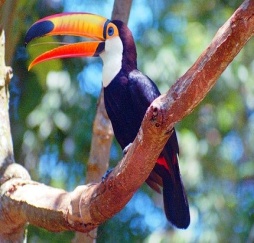 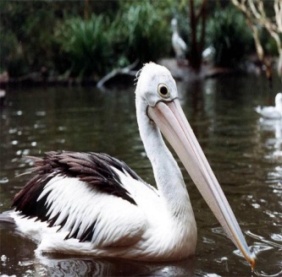 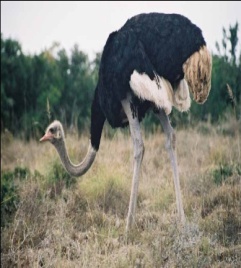 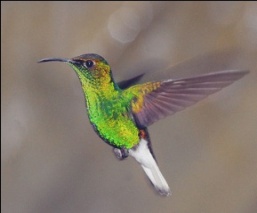 Основная  часть.Начни читать текст. По сигналу учителя поставь палочку после того слова, до которого дочитал. Дочитай текст до конца.Постарайся   выполнить   все  задания  этой  части. Выполняй  их  по порядку.Задание  № 1                                           Запиши   О какой  птице говорится во втором абзаце текста?   Ответ. В нем говорится о  _______________________.Задание №2.  Найди в тексте ответ на  вопрос: « Какие  клювы  у птиц, которые питаются  насекомыми?» Спиши это предложение. ____________________________________________________________________________________________________________________________________________________________________________________________________________      Проверь свою запись, если надо, исправь.Задание №3.Найди  в выписанном тобой предложении  слово - название действия и подчеркни его.Найди  в выписанном предложении  слова - название предметов подчеркни их.Задание №4.Найди и выпиши из текста названия всех птиц___________________________________________________________________________________________________________________________Подчеркни  в выписанных словах буквы мягких  согласных.Задание №5У пеликана длина  клюва равна  40 см, а у тукана – 30 см. Запиши  вопрос задачи, если  она  решается  так: ____________________________________________________________________________________________________________________________40 – 30 = … Сосчитай и запиши ответ:_________________________Задание №6  Внимательно еще раз прочитай  текст и соотнеси  картинки с названием  птиц и описанием их клюва. (Зеленым карандашом соедини картинку с названием птиц, а красным – описание их клюва) самый маленький клюв                                пеликан         ярко-окрашенный                        колибри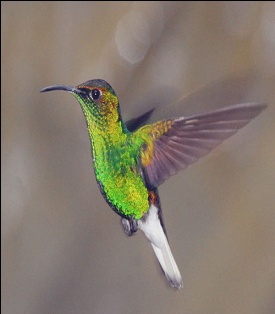 самый  большой                        страус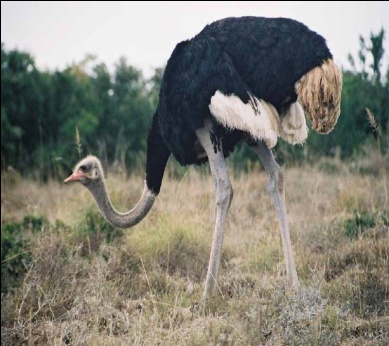             самый крепкий                     тукан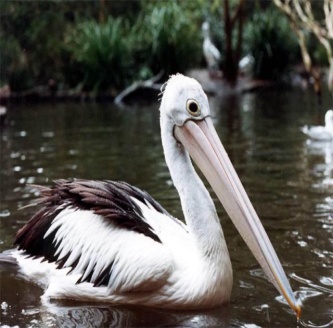 Дополнительная  часть.Задания 7 – 11 можно выполнять в любом порядке. Постарайся выполнить  не меньше двух заданий.Задание №7Реши  задачу, используя данные текста.      У  пеликана  самый  большой  клюв. А про какую  птицу говорится, что  у неё  клюв в 40 раз меньше, чем  у  пеликана? Запиши  название  этой  птицы. Ответ поясни вычислением.________________________________________________________________________________________________________________________________________Задание №8       Рассмотри названия птиц, найди общее и подчеркни лишнее:    Страус, колибри, тукан, пеликан.Поясни: _____________________________________________________________________________     Заполни  таблицу, используя  данные  текста.Задание №9Ответь на вопрос и коротко поясни свой  ответ. Если  нужно, перечитай текст. Отметь ответ значком       Самый большой клюв – у пеликана. На  нижней стороне клюва – сильно растяжимый кожаный мешок. Как ты  думаешь, для  чего нужен этот «мешок» на клюве пеликана? А – им он пробивает череп врагу  Б – для красотыВ – для ловли рыбыПоясни, почему ты выбрал этот ответ?________________________________________________________________________________________________________________________________________________________________Задание №10Без носа птица – как без рук.Как вы понимаете эту поговорку.
Задание №11Как ты  думаешь, что означает слово «нектар».птицы Длина  клюваКто на первом месте по длине клюва?Какие  места  у остальных?пеликанколибритукан